Неиспользуемые объекты открытого акционерного общества «Глусские Бытуслуги», запланированные к продаже или сдаче в арендуНаименование объектаКомплексный приемный пунктМестонахождение объектаМогилевская обл., Глусский район, аг. ЗаелицаПлощадь41,6 кв.м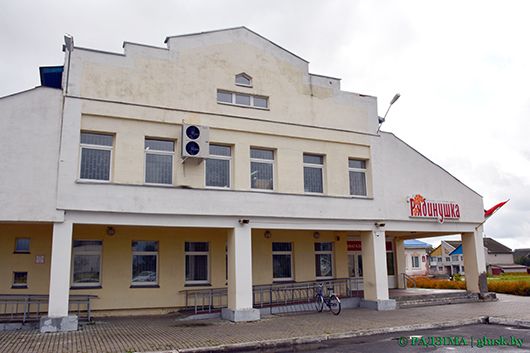 Наименование объектаКомплексный приемный пунктМестонахождение объектаМогилевская обл., Глусский район, аг. БерезовкаПлощадь73,7 кв.м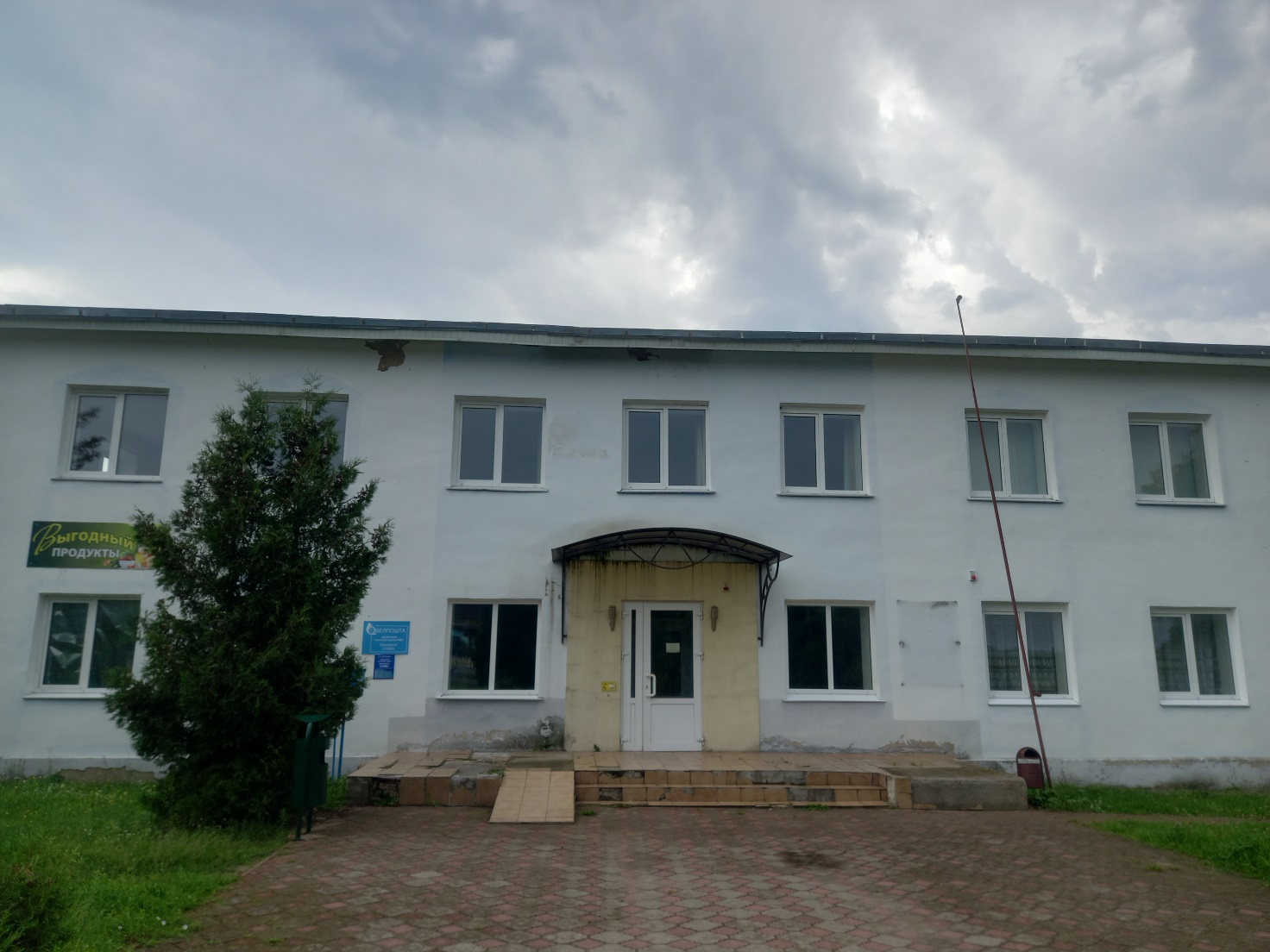 